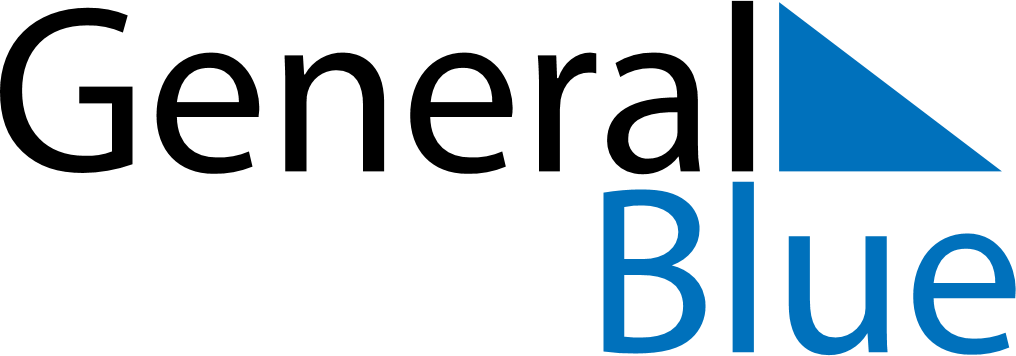 October 2028October 2028October 2028October 2028October 2028October 2028BurundiBurundiBurundiBurundiBurundiBurundiMondayTuesdayWednesdayThursdayFridaySaturdaySunday123456789101112131415Rwagasore Day16171819202122Ndadaye Day232425262728293031NOTES